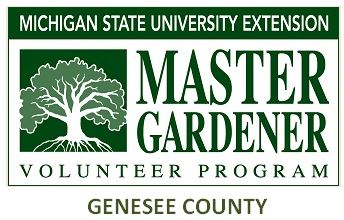 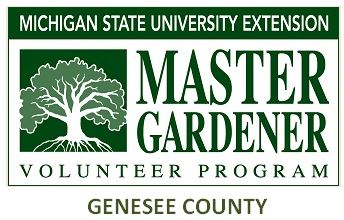 MGAGCMMASTER GARDENER ASSOCIATION GENESEE COUNTY MIEXPENSE FORM – Check Request or ReimbursementREQUEST         REIMBURSEMENT - PLEASE ATTACH ORIGINAL RECEIPT FOR REIMBURSEMENT.  THANK YOU!DATE:  _____________________									          PROJECT or PAYEE:       _________________________________________________________________ADDRESS for Mailed Reimbursements:  _________________________________________________________________               _________________________________________________________________										TOTAL: _____________Authorized on: _____________    By: ______________________________, TreasurerCheck # ____________   Check Date:  _____________Budget Approved:  _________________   Board Approved:  ________________PROJECTDESCRIPTION of PURCHASEAMOUNT